Please fill in and send to the address of the Organizing Committee: byspm@mail.ruPlease answer a few more questions (click in the cell):1. Book accommodation in the hotel "Sputnik"
–  Yes     No–  in single room     in double room–  for one person     for two persons2. Attend the banquet Yes      No3. Will you go in the Academic Theatre of Opera and Ballet of the Republic of Belarus Yes      No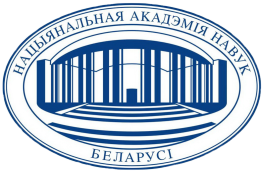 Registration form for participation in the BelSPM-2018 conference (October 16-19, 2018, Minsk, Belarus)SurnameFirst name Organization (work place) Post Degree, Scientific rankAddress Phone (work and mobile)FaxE-mail Author (s) andtitle of report (s)Form of report presentation (click in the cell) Oral presentation Poster presentation  Without attending the conferenceConference Topics (please, choose)  1. Physics and mechanics of micro- and nanostructures.   2. Characteristics of nanostructural materials.  3. Research of tribological surfaces and protective coatings.  4. Research of biological cells and tissues. Application of the SPM methods in chemistry and medicine.  5. New SPM techniques. Modeling micro- and nanoscale processes using SPM data.  6. Development of hardware and software for scanning probe microscopy. Scanning probe microscopy in industry.